									 Date: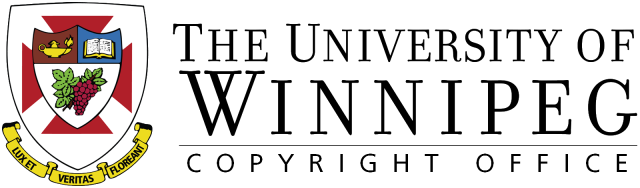 									 TRAC #:Request Permission to Publish Student Participation in Lecture(s) / Video-clips	PLEASE PRINT CLEARLY AND FULLY COMPLETE THE FORM.  PLACE “NA” WHERE INFORMATION IS NOT APPLICABLE:
Program / Project Year: ____________     ___________________________________________    _____________________________Course name and number: __________________________________________________________________________________ ___Course Instructor : ______________________________________________________________________ _______			Title of Video(s):  _______________________________________________	Format: 						Number of Videos for reproduction: ___________________   			Number available (series): ___________________ The University of Winnipeg uses resources for non-profit educational purposes.  For the above-named Studio class (series of lectures / videos) or in certain cases (solo lecture or short video-clip), the University of Winnipeg requests permission to:
Please check any/all boxes that apply:  	Reproduce in whole or part to distribute or post on Video on Demand (VOD) (video, audio, etc.) http://vod.uwinnipeg.ca   	Reproduce in whole or part to distribute or post in Nexus (a password-protected learning management system) in recorded format (video, audio, etc.)	Permission is hereby granted for the re-use of video in a class of students made available through the University of Winnipeg’s Learning Management System, Nexus or Video-on-Demand systems both of which are password-protected.  This permission is in place for a period of 5 years.  All videos or clips will be removed at the end date.In certain cases, this form will be used to grant re-use of video open publicly on the Internet.  If this is the case for this particular project:Please check the box:
	Reproduce in whole or part to post on public Internet. Please complete the section “Copyright Permission Response” below with student signature and return the form to your Instructor.
FACULTY/INSTRUCTOR  INFORMATIONPlease Print 	Requestor Name:  						Position: 			
Department: 					COPYRIGHT PERMISSION RESPONSEPlease Print: I  				 hereby grant The University of Winnipeg permission to use 
the above item(s) as requested._______________________________      	________________	____________________    _____________   _          	_____________Student’s Signature	Date	Parent/Guardian signature (if student under 18)	DateThis form may be used to collect elements of your personal information. Your information may be collected, used and disclosed for the above stated purpose(s) under the authority of The University of Winnipeg Act and pursuant to the Freedom of Information and Protection of Privacy Act. If you have any questions about the collection of your personal information please contact the Information & Privacy Officer, at 204-988-7538.